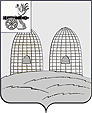 АДМИНИСТРАЦИЯМУНИЦИПАЛЬНОГО ОБРАЗОВАНИЯ«РОСЛАВЛЬСКИЙ РАЙОН» СМОЛЕНСКОЙ ОБЛАСТИПОСТАНОВЛЕНИЕот 14.02.2013  № 245Об утверждении Порядка размещения сведений о доходах, об имуществе и обязательствах имущественного характера в информационно-телекоммуникационной сети Интернет на официальном сайте Администрации муниципального образования «Рославльский район» Смоленской области и предоставления этих сведений средствам массовой информации для опубликованияВ соответствии с Федеральными законами от 25 декабря 2008 года № 273-ФЗ «О противодействии коррупции» и от 2 марта 2007 года № 25-ФЗ «О муниципальной службе в Российской Федерации», указами Президента Российской Федерации от 18.05.2009 № 559 «О представлении гражданами, претендующими на замещение должностей федеральной государственной службы, и федеральными государственными служащими сведений о доходах, об имуществе и обязательствах имущественного характера» и № 561 «Об утверждения порядка размещения сведений о доходах, об имуществе и обязательствах имущественного характера, лиц, замещающих государственные должности Российской Федерации, федеральных государственных служащих и членов их семей на официальных сайтах федеральных государственных органов и государственных органов субъектов Российской Федерации и предоставления этих сведений общероссийским средствам массовой информации для опубликования», Уставом муниципального образования «Рославльский район» Смоленской области, Администрация муниципального образования«Рославльский район» Смоленской областип о с т а н о в л я е т:1. Утвердить прилагаемый Порядок размещения сведений о доходах, об имуществе и обязательствах имущественного характера в информационно-телекоммуникационной сети Интернет на официальном сайте Администрации муниципального образования «Рославльский район» Смоленской области и предоставления этих сведений средствам массовой информации для опубликования (далее – Порядок).2. Опубликовать настоящий Порядок в газете «Рославльская правда».3. Контроль за выполнением настоящего постановления оставляю за собой.Глава Администрациимуниципального образования«Рославльский район» Смоленской области                                           В.М.Новиков                     Утвержденпостановлением Администрации муниципального образования«Рославльский район» Смоленской областиот 14.02.2013  №  245ПОРЯДОКразмещения сведений о доходах, об имуществе и обязательствах имущественного характера в информационно-телекоммуникационной сети Интернет на официальном сайте Администрации муниципального образования «Рославльский район» Смоленской областии предоставления этих сведений средствам массовой информации для опубликования1. Настоящий Порядок размещения сведений о доходах, об имуществе и обязательствах имущественного характера в информационно-телекоммуникационной сети Интернет на официальном сайте Администрации муниципального образования «Рославльский район» Смоленской области и предоставления этих сведений средствам массовой информации для опубликования (далее – Порядок) разработан в соответствии с Федеральным законом от 25 декабря 2008 года № 273-ФЗ «О противодействии коррупции», Федеральным законом от 2 марта 2007 года № 25-ФЗ «О муниципальной службе в Российской Федерации», указами Президента Российской Федерации от 18.05.2009 № 559 «О представлении гражданами, претендующими на замещение должностей федеральной государственной службы, и федеральными государственными служащими сведений о доходах, об имуществе и обязательствах имущественного характера» и № 561 «Об утверждения порядка размещения сведений о доходах, об имуществе и обязательствах имущественного характера, лиц, замещающих государственные должности Российской Федерации, федеральных государственных служащих и членов их семей на официальных сайтах федеральных государственных органов и государственных органов субъектов Российской Федерации и предоставления этих сведений общероссийским средствам массовой информации для опубликования»,  постановлением Администрации муниципального образования «Рославльский район» Смоленской области от 28.08.2009 №117 «Об утверждении Перечня должностей муниципальной службы, при назначении на которые граждане и при замещении которых муниципальные служащие обязаны представлять сведения о своих доходах, об имуществе и обязательствах имущественного характера своих супруги (супруга) и несовершеннолетних детей» (далее – Перечень)  и устанавливает обязанности Кадровой службы  Администрации муниципального образования «Рославльский район» Смоленской области (далее – Кадровая служба Администрации) по размещению сведений о доходах, об имуществе и обязательствах имущественного характера муниципальных служащих и лиц, замещающих муниципальные должности Администрации муниципального образования «Рославльский район» Смоленской области, руководителей муниципальных учреждений, их супругов и несовершеннолетних детей (далее – сведения о доходах, об имуществе и обязательствах имущественного характера) на официальном сайте Администрации муниципального образования «Рославльский район» Смоленской области (далее – официальный сайт), а также по предоставлению этих сведений средствам массовой информации для опубликования в связи с их запросами.2. На официальном сайте размещаются и средствам массовой информации предоставляются для опубликования следующие сведения о доходах, об имуществе и обязательствах имущественного характера:а) фамилия, имя, отчество и наименование должности муниципальных служащих и лиц, замещающих муниципальные должности, руководителя муниципального учреждения, сведения о доходах, об имуществе и обязательствах имущественного характера которого размещаются;б) перечень объектов недвижимого имущества, принадлежащих лицу, замещающему муниципальную должность (муниципальному служащему), руководителю муниципального учреждения, его супруге (супругу) и несовершеннолетним детям на праве собственности или находящихся в их пользовании, с указанием вида, площади и страны расположения каждого из них;в) перечень транспортных средств с указанием вида и марки, принадлежащих на праве собственности лицу, замещающему муниципальную должность (муниципальному служащему), руководителю муниципального учреждения его супруге (супругу) и несовершеннолетним детям;г) декларированный годовой доход лица, замещающего муниципальную должность (муниципального служащего), руководителя муниципального учреждения его супруги (супруга) и несовершеннолетних детей.Сведения о доходах, об имуществе и обязательствах имущественного характера лица замещающего муниципальную должность (муниципального служащего), руководителя муниципального учреждения, а также сведения о доходах, об имуществе и обязательствах имущественного характера его супруги (супруга) и несовершеннолетних детей размещаются на официальном сайте по форме согласно приложению к настоящему Порядку.3. В размещаемых на официальном сайте и предоставляемых средствам массовой информации для опубликования сведениях о доходах, об имуществе и обязательствах имущественного характера запрещается указывать:а) иные сведения (кроме указанных в пункте 2 настоящего Порядка) о доходах лица, замещающего муниципальную должность (муниципального служащего), руководителя муниципального учреждения, его супруги (супруга) и несовершеннолетних детей, об имуществе, принадлежащем им на праве собственности, и об их обязательствах имущественного характера;б) персональные данные супруги (супруга), детей и иных членов семьи лица, замещающего муниципальную должность (муниципального служащего), руководителя муниципального учреждения;в) данные, позволяющие определить место жительства, почтовый адрес, телефон и иные индивидуальные средства коммуникации лица, замещающего муниципальную должность (муниципального служащего), руководителя муниципального учреждения, его супруги (супруга), детей и иных членов семьи;г) данные, позволяющие определить местонахождение объектов недвижимого имущества, принадлежащих лицу, замещающему муниципальную должность (муниципальному служащему), руководителю муниципального учреждения, его супруге (супругу), детям, иным членам семьи на праве собственности или находящихся в их пользовании;д) иную информацию, отнесенную к государственной тайне или являющуюся конфиденциальной.4. Сведения о доходах, об имуществе и обязательствах имущественного характера, указанные в пункте 2 настоящего Порядка, размещают на официальном сайте в 14-дневный срок со дня истечения срока, установленного для подачи справок о доходах, об имуществе и обязательствах имущественного характера.5. Размещение на официальном сайте сведений о доходах, об имуществе и обязательствах имущественного характера, указанных в пункте 2 настоящего Порядка, обеспечивается Кадровой службой Администрации.6. Кадровая служба Администрации:а) в 3-дневный срок со дня поступления запроса от средств массовой информации сообщает о нем лицу, замещающему муниципальную должность (муниципальному служащему), руководителю муниципального учреждения, в отношении которого поступил запрос;б) в 7-дневный срок со дня поступления запроса от средств массовой информации обеспечивает предоставление сведений, указанных в пункте 2 настоящего Порядка, в том случае, если запрашиваемые сведения отсутствуют на официальном сайте.7. Муниципальные служащие, в должностные обязанности которых входит работа со сведениями о доходах, об имуществе и обязательствах имущественного характера, несут в соответствии с законодательством Российской Федерации ответственность за несоблюдение настоящего Порядка, а также за разглашение сведений, отнесенных к государственной тайне или являющихся конфиденциальными.8. Руководители структурных подразделений Администрации муниципального образования «Рославльский район» Смоленской области  с правами юридического лица обязаны представить в Кадровую службу Администрации в 7-дневный срок со дня истечения срока, установленного для подачи справок о доходах, об имуществе и обязательствах имущественного характера, сведения о доходах, об имуществе и обязательствах имущественного характера, указанные в пункте 2 настоящего Порядка, для размещения на официальном сайте.Приложениек ПорядкуСВЕДЕНИЯо доходах, об имуществеи обязательствах имущественного характера_________________________________________ и членов его семьи(полное наименование должности, Ф.И.О.)за период с 1 января по 31 декабря 20__ года    Лица, о    
  доходах, об  
  имуществе и  
обязательствах 
имущественного 
   характера   
    которых    
  указываются  
   сведения    Декларированный
 годовой доход 
  за 20__ год  
    (руб.)         Перечень объектов недвижимого имущества и    
  транспортных средств, принадлежащих на праве   
                  собственности                      Перечень объектов недвижимого имущества и    
  транспортных средств, принадлежащих на праве   
                  собственности                      Перечень объектов недвижимого имущества и    
  транспортных средств, принадлежащих на праве   
                  собственности                      Перечень объектов недвижимого имущества и    
  транспортных средств, принадлежащих на праве   
                  собственности                     Перечень объектов недвижимого    
имущества, находящихся в пользовании   Перечень объектов недвижимого    
имущества, находящихся в пользовании   Перечень объектов недвижимого    
имущества, находящихся в пользовании    Лица, о    
  доходах, об  
  имуществе и  
обязательствах 
имущественного 
   характера   
    которых    
  указываются  
   сведения    Декларированный
 годовой доход 
  за 20__ год  
    (руб.)      вид объектов  
 недвижимости  площадь
(кв. м)   страна   
расположениятранспортные
  средства   вид объектов  
 недвижимости  площадь
(кв. м)   страна   
расположенияФамилия,   имя,
отчество  лица,
замещающего    
соответствующую
должность      (жилой     дом,
квартира,      
земельный      
участок и т.п.)(вид, марка)(жилой     дом,
квартира,      
земельный      
участок и т.п.)Супруг         
(супруга)  (без
указания       
Ф.И.О.)        (жилой     дом,
квартира,      
земельный      
участок и т.п.)(вид, марка)(жилой     дом,
квартира,      
земельный      
участок и т.п.)Сын (дочь) (без
указания       
Ф.И.О.)        (жилой     дом,
квартира,      
земельный      
участок и т.п.)(вид, марка)(жилой     дом,
квартира,      
земельный      
участок и т.п.)